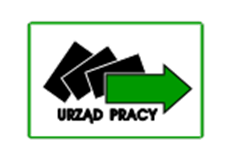 FORMULARZ OFERTYDane WykonawcyNazwaWykonawcy………………………………………………………………………………………….Adres Wykonawcy……………………………………………………………………NIP………………………………………………………………………Tel……………………………….. fax………………………………..e-mail………………………………………OFERTA NA:wykonanie usługi badawczej z zakresu analizy regionalnego rynku pracy w postaci badania opartego na analizie danych zastanych oraz badaniu jakościowym pt. Wyzwania opolskiego rynku pracy.Oferujemy wykonanie przedmiotu zamówienia w kwocie:- cena netto ........................... zł (słownie:……………………………………………………..……………..…………….)-  podatek VAT (%):……………………………………………- cena brutto: …………..………zł (słownie:…………………………………………………………………….…………….)Oświadczamy, że zapoznaliśmy się z treścią ogłoszenia oraz istotnych postanowień umowy dotyczących przedmiotu zamówienia i nie wnosimy do nich zastrzeżeń oraz przyjmujemy warunki w nich zawarte.Oświadczamy, że wycena przedmiotu zamówienia uwzględnia wszystkie uwarunkowania oraz czynniki związane z realizacją zamówienia i obejmuje cały zakres rzeczowy zamówienia — jest kompletna.Oświadczamy, że wypełniliśmy obowiązki informacyjne przewidziane w art. 13 lub art. 14 RODO wobec osób fizycznych, od których dane osobowe bezpośrednio lub pośrednio pozyskaliśmy w celu ubiegania się o udzielenie zamówienia publicznego w niniejszym postępowaniu.*		Proponujemy następujące rozwinięcie podejścia metodologicznego oraz organizacyjnego.Kryterium metoda :Opis (w przypadku, gdy podmiot składający ofertę nie decyduje się na uzupełnienie podejścia metodologicznego sformułowanego przez Zamawiającego należy wpisać: brak uzupełnienia) ………………………………………………………………………………………………………………………………………………………………………………………………………………………………………………………………………………………………………………………………………………………………………………………………………………………………………………………………………………………………………………………………………………………………………………………………………………………………………………………………………………………………………………………………………………………………………………………………………………………………………………………………………………………………………………………………………………………………………………………………………………………………………………………………………………………………………………………………………………………………………………………………………………………………………………………………………………………………………………………………………………………………Kryterium potencjał kadrowy – zgodnie z treścią załącznika nr 3 i 4 do formularza ofertyKryterium organizacja Deklarowana liczba dodatkowych paneli analitycznych 0 (kiedy podmiot nie przewiduje realizacji dodatkowych paneli analitycznych)Deklarowana liczba dodatkowych paneli wynosi  ……….....................................................                                            ...................................................		         (miejscowość, data)						(podpis i pieczątka Wykonawcy lub										  jego pełnomocnika) Załącznik nr 1 do formularza oferty                                                                           (Oświadczenie o braku podstaw do wykluczenia)OŚWIADCZENIEPrzystępując do postępowania o udzielenie zamówienia na usługę polegająca na wykonaniu badania z zakresu analizy regionalnego rynku pracy opartego na analizie danych zastanych oraz badaniu jakościowym pt. Wyzwania opolskiego rynku pracy oświadczam, że nie zachodzą okoliczności wyłączające mnie z ubiegania się o zamówienie, w szczególności:nie wszczęto wobec mnie postępowania upadłościowego, ani nie ogłoszono mojej upadłości,nie zalegam z opłacaniem podatków, opłat lub składek na ubezpieczenie społeczne,znajduję się w sytuacji ekonomicznej i finansowej zapewniającej niezakłóconą realizację zamówienia,nie jestem powiązany z Zamawiającym osobowo lub kapitałowo, przy czym przez powiązania kapitałowe lub osobowe rozumie się wzajemne powiązania między Zamawiającym lub osobami upoważnionymi do zaciągania zobowiązań w imieniu Zamawiającego lub osobami wykonującymi w imieniu Zamawiającego czynności związane z przygotowaniem 
i przeprowadzeniem procedury wyboru Wykonawcy a Wykonawcą, polegające w szczególności na:uczestniczeniu w spółce jako wspólnik spółki cywilnej lub spółki osobowej,posiadaniu co najmniej 10 % udziałów lub akcji,pełnieniu funkcji członka organu nadzorczego lub zarządzającego, prokurenta, pełnomocnika,pozostawaniu w związku małżeńskim, w stosunku pokrewieństwa lub powinowactwa w linii prostej, pokrewieństwa drugiego stopnia lub powinowactwa drugiego stopnia 
w linii bocznej lub w stosunku przysposobienia, opieki lub kurateli. Załącznik nr 2 do formularza oferty OŚWIADCZENIE O DOŚWIADCZENIU PODMIOTU W ZAKRESIE WYKONAWSTWAWykaz wykonanych, a w przypadku świadczeń okresowych lub ciągłych również wykonywanych, głównych usług w okresie ostatnich 5 lat przed upływem terminu składania ofert albo wniosków o dopuszczenie do udziału w postępowaniu, a jeżeli okres prowadzenia działalności jest krótszy – usług wykonanych w tym okresie, które zawierały analizę danych zastanych oraz opierały się m.in. na podejściu jakościowym o łącznej wartości przynajmniej 30 000 zł brutto każda. Do niniejszego wykazu należy dołączyć dowody dotyczące głównych usług, określające czy usługi te zostały wykonane lub są wykonywane należycie tj. zostały odebrane przez Zamawiającego protokołem odbioru bez zastrzeżeń. W odniesieniu do nadal wykonywanych usług poświadczenie powinno być wydane nie wcześniej niż 
3 miesiące przed upływem terminu składania ofert. ...................................................                                            ...................................................		         (miejscowość, data)						(podpis i pieczątka Wykonawcy lub										  jego pełnomocnika)Załącznik 3 do formularza oferty OŚWIADCZENIE O KWALIFIKACJACH I DOŚWIADCZENIU ZAWODOWYM  
KIEROWNIKA ZESPOŁU BADAWCZEGO Imię i Nazwisko …………………………………………………………………………………………Stopień naukowy (należy zaznaczyć właściwą odpowiedź)DoktorDoktor habilitowanyProfesor zwyczajny Dyscyplina naukowa (należy zaznaczyć właściwą odpowiedź) Ekonomia i finanseGeografia społeczno-ekonomiczna i gospodarka przestrzennaNauki socjologiczneDoświadczenie kierownika zespołu badawczego (należy zaznaczyć właściwą odpowiedź). Doświadczenie należy potwierdzić stosowanymi zaświadczeniami od podmiotów na rzecz których usługa była realizowana.Posiadanie przez kierownika zespołu badawczego doświadczenia zawodowego wskazującego, że w okresie 6 lat przed upływem terminu składania oferty kierował łącznie co najmniej 2 usługami badawczymi z zakresu rynku pracy, o wartości nie mniejszej niż 25 000 złotych brutto każda.Posiadanie przez kierownika zespołu badawczego doświadczenia zawodowego wskazującego, że w okresie 6 lat przed upływem terminu składania oferty kierował łącznie co najmniej 3 usługami badawczymi z zakresu rynku pracy, o wartości nie mniejszej niż 25 000 złotych brutto każda.Posiadanie innego doświadczenia lub brak doświadczenia (zaznaczenie nie wymaga złożenia stosownych zaświadczeń dokumentujących doświadczenie i nie skutkuje przyznaniem dodatkowych punktów podmiotowi składającemu ofertę) ...................................................                                            ...................................................		         (miejscowość, data)						(podpis i pieczątka Wykonawcy lub										  jego pełnomocnika)Załącznik 4 do formularza oferty OŚWIADCZENIE O SKŁADZIE ZESPOŁU BADAWCZEGO 
(BEZ KIEROWNIKA ZESPOŁU)...................................................                                            ...................................................		         (miejscowość, data)						(podpis i pieczątka Wykonawcy lub										  jego pełnomocnika)L.p.Nazwa i lokalizacja usługiCzas realizacjiCzas realizacjiNazwaOdbiorcyZastosowane 
metody badawczeL.p.Nazwa i lokalizacja usługipoczątekkoniecNazwaOdbiorcyZastosowane 
metody badawcze1.2.3.Imię i nazwiskoStopień naukowyDyscyplina naukowa1.2.3.….